DOKUMEN-DOKUMEN YANG DIPERLUKAN UNTUK PENDAFTARAN(MAL / TUNTUTAN PENDAFTARAN PENGESAHAN PERCERAIAN DI LUAR MAHKAMAH)PERHATIAN: Sila sediakan dokumen-dokumen berikut sebelum pendaftaran.Salinan dokumen bertanda ( * ) hendaklah disahkan benar oleh agensi berkenaanSetiap borang permohonan hendaklah diisi dengan kemas, jelas dan mudah untuk dibaca (TULISAN BERTAIP DIGALAKKAN)Setiap salinan dokumen hendaklah disediakan dengan kertas bersaiz A4.Setiap tuntutan hendaklah didaftarkan oleh Plaintif atau Peguam Syarie yang telah dilantik sahaja.Salinan Saman/ Dokumen PERLU ditambah mengikut bilangan, sekiranya pihak-pihak melebihi daripada  seorang. (jika berkaitan sahaja).Pendaftaran tidak akan diterima (ditolak) JIKA GAGAL mengemukakan dokumen tersebut dengan lengkap.Penggunaan cecair pemadam (liquid paper) adalah dilarang.BAYARAN PENDAFTARANSaman Dan Pernyataan Tuntutan (RM25.00)	Penyampaian Saman Oleh Mahkamah (RM1.00) (untuk 3km pertama) *penambahan RM1.00  jika melebihi 3kmPermohonan Interlokutori – Luar Bidangkuasa (Jika Perlu RM10.00)  Permohonan Interlokutori – Penyampaian Saman Ganti (Jika Perlu RM10.00)  Perintah Interlokutori (bagi setiap perintah interlokutori yang dikeluarkan) (RM5.00)Perintah/ Penghakiman (RM13.00)Wakalah setiap seorang (RM10.00)Untuk kegunaan pejabat sahaja Nota: tandakan ( ✓ ) pada petak berkenaan. (dokumen yang diterima daripada pelanggan)Disemak	: …………….…..…								Tarikh		:								Disahkan	: …………….…..…Tarikh		:Tuntutan Pendaftaran (Pengesahan) Perceraian Di Luar MahkamahSeksyen 57Enakmen Undang-Undang Keluarga Islam Negeri Sabah 2004PERNYATAAN TUNTUTANDI DALAM MAHKAMAH RENDAH SYARIAH DI …………………DI NEGERI SABAHSAMAN NO.: ……………………………………………. ANTARA…………………………………..……………………………. 		PLAINTIF(*NO. K/P/ PASPORT: …………………………………….)DAN…………………………………..…………………………….		DEFENDAN (*NO. K/P/ PASPORT: …………………………………….)BUTIRAN PLAINTIF/ DEFENDANPlaintif dalam kes ini yang bernama ……..……………………..……………………… *No. K/P/ Pasport: …………………………. yang kini tinggal di ……..…………..…… ……..…………………………..…………………..…………………………..……………. dan merupakan (hubungan) ………………………………… kepada Defendan.Defendan bernama ……..……………………..……………………………..…………… *No. K/P/ Pasport: …………………………. adalah merupakan *suami/ isteri Plaintif yang sah di sisi Hukum Syarak beralamat di ………………………………………..… ……………………………….……………………………….……………………………………………………………….……………………………….……………………………… Plaintif dan Defendan telah bernikah pada tarikh ………..…… di ……..……………..PERENGGAN 4 – HENDAKLAH DIISI SEKIRANYA PERNAH BERCERAI KALI PERTAMA DAN RUJU’/NIKAH SEMULAPlaintif *pernah/ tidak pernah bercerai pada tarikh …………….… dengan talaq …………. dan telah *ruju’/ nikah semula pada tarikh ………………… Hasil perkahwinan tersebut, Plaintif dan Defendan telah dikurniakan …… orang anak. BUTIRAN TUNTUTANPada tarikh …………….… jam …………….… *pagi/ tengahari/ petang/ malam di (tempat bercerai)  ……………………………….……………………………….……………… ……………………………………………….……………………………….……………… *saya/ suami telah melafazkan cerai *secara lisan/ bertulis/ berta’liq atau apa-apa cara lain (Sila nyatakan)     ……………………………….……………………………….…… ………………………………………………………….……………………………….…… yang mana kandungan lafaznya seperti berikut: “………………………..…..…....….. ……………………………….……………………………….……………………………………………………………….……………………………….……………………………… ……………………………….……………………………….……………………………………………………………….……………………………….……………………………… ……………………………….……………………………….……………………………………………………………….……………………………….……………………………… ……………………………….……………………………….……………………………………………………………….……………………………….……………………….……”Semasa *lafaz/ kejadian tersebut, *isteri saya/ saya dalam keadaan *suci/ haid/ mengandung (………  bulan )/ telah putus haid.PERENGGAN 8 – HENDAKLAH DIISI SEKIRANYA PLAINTIF ADALAH SUAMISemasa lafaz tersebut saya *mempunyai niat/ tidak berniat untuk menceraikan isteri saya.PERENGGAN 9 HINGGA 14 – HENDAKLAH DIISI SEKIRANYA BERKAITAN(LAFAZ KEDUA)Pada tarikh …………….… jam …………….… *pagi/ tengahari/ petang/ malam di (tempat bercerai)  ……………………………….……………………………….……………… ……………………………………………….……………………………….……………… *saya/ suami telah melafazkan cerai kali kedua *secara lisan/ bertulis/ berta’liq atau apa-apa cara lain (Sila nyatakan)     ……………………………….…………………… ………………………………………………………….……………………………….…… yang mana kandungan lafaznya seperti berikut: “………………………..…..…....….. ……………………………….……………………………….……………………………………………………………….……………………………….……………………………… ……………………………….……………………………….……………………………………………………………….……………………………….……………………………… ……………………………….……………………………….……………………………………………………………….……………………………….……………………………… ……………………………….……………………………….……………………………………………………………….……………………………….……………………….……”.Semasa *lafaz kedua/ kejadian tersebut, *isteri saya/ saya dalam keadaan *suci/ haid/ mengandung (………  bulan )/ telah putus haid.PERENGGAN 11 – HENDAKLAH DIISI SEKIRANYA PLAINTIF ADALAH SUAMISemasa lafaz kedua tersebut saya *mempunyai niat/ tidak berniat untuk menceraikan isteri saya.(LAFAZ KETIGA)Pada tarikh …………….… jam …………….… *pagi/ tengahari/ petang/ malam di (tempat bercerai)  ……………………………….……………………………….……………… ……………………………………………….……………………………….……………… *saya/ suami telah melafazkan cerai kali ketiga *secara lisan/ bertulis/ berta’liq atau apa-apa cara lain (Sila nyatakan)     ……………………………….…………………… ………………………………………………………….……………………………….…… yang mana kandungan lafaznya seperti berikut: “………………………..…..…....….. ……………………………….……………………………….……………………………………………………………….……………………………….……………………………… ……………………………….……………………………….……………………………………………………………….……………………………….……………………………… ……………………………….……………………………….……………………………………………………………….……………………………….……………………………… ……………………………….……………………………….……………………………………………………………….……………………………….……………………….……”.Semasa *lafaz ketiga/ kejadian tersebut, *isteri saya/ saya dalam keadaan *suci/ haid/ mengandung (………  bulan )/ telah putus haid.PERENGGAN 14 – HENDAKLAH DIISI SEKIRANYA PLAINTIF ADALAH SUAMISemasa lafaz ketiga tersebut saya *mempunyai niat/ tidak berniat untuk menceraikan isteri sayaPlaintif memohon kepada Mahkamah Yang Mulia ini agar meluluskan tuntutan Plaintif selari dengan peruntukkan di bawah Seksyen 57 Enakmen Undang-Undang Keluarga Islam Negeri Sabah 2004 atau apa-apa perintah yang difikirkan patut oleh Mahkamah Yang Mulia ini.Kepada ……..……….……………………….…… Defendan yang dinamakan di atas yang beralamat di ………………………………………………...…………………………………….  ……………………………………………………………………………………….…………….. Bertarikh ………………………	         	        ……………………………………………….        					        	        Plaintif (atau Peguam Syarie bagi Plaintif)NOTA: (*sila potong mana yang tidak berkaitan)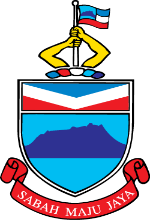     *Untuk diisi oleh Pemohon / Plaintif. Sila isi dengan HURUF BESARBILDOKUMEN YANG DIPERLUKANSEMAKAN PELANGGANSEMAKAN MAHKAMAHPernyataan Tuntutan dan Borang Maklumat Diri3 SalinanSalinan Kad Pengenalan/ Pasport – Plaintif/ Defendan3 salinanPlantif hendaklah bermastautin di dalam daerah berbidangkuasa.Jika alamat di dalam kad pengenalan bukan dalam bidangkuasa daerah tersebut, isi Borang Pengesahan Pemastautinan (Boleh didapati di kaunter/ laman web  JKSNS)*TEMPOH SAH LAKU ADALAH 6 BULAN DARI TARIKH PENDAFTARANSurat Pengesahan Majikan (Jika Plaintif adalah anggota Polis/ Tentera)1 SalinanSalinan Surat Perakuan Nikah/ Ruju’3 salinanLaporan KAGAT sekiranya salah satu pihak anggota tentera  3 salinanLaporan Pejabat Agama Islam (Jika ada)3 salinanDokumen-dokumen lain yang berkaitan (jika ada)3 salinanWAKTU PENDAFTARAN & PEMBAYARANMAHKAMAH RENDAH SYARIAHISNIN - KHAMISSesi 1	:     8.00 Pagi  – 12.30 TengahariSesi 2	:     2.00 Petang – 3.00 PetangJUMAATSesi 1 :   8.00 Pagi – 11.30 PagiSesi 2 :   2.00 Petang – 3.00 PetangNOTA : SILA HADIR 30 MINIT SEBELUM WAKTU BAYARAN DITUTUPBORANG MAKLUMAT DIRI(maklumat ini perlu dilengkapkan bersama borang permohonan / tuntutan)PEMOHON / PLAINTIFPEMOHON / PLAINTIFPEMOHON / PLAINTIFPEMOHON / PLAINTIFPEMOHON / PLAINTIF                 RESPONDEN / DEFENDAN                 RESPONDEN / DEFENDAN                 RESPONDEN / DEFENDAN                 RESPONDEN / DEFENDAN                 RESPONDEN / DEFENDANNamaNamaNo. Kad Pengenalan(Sila isi salah satu yang berkenaan)Baru        :Lama       :Tentera / Polis   :Pasport   :Baru        :Lama       :Tentera / Polis   :Pasport   :Baru        :Lama       :Tentera / Polis   :Pasport   :Baru        :Lama       :Tentera / Polis   :Pasport   :No. Kad Pengenalan(Sila isi salah satu yang berkenaan)Baru        :Lama       :Tentera / Polis   :Pasport   :Baru        :Lama       :Tentera / Polis   :Pasport   :Baru        :Lama       :Tentera / Polis   :Pasport   :Baru        :Lama       :Tentera / Polis   :Pasport   :Alamat untuk dihubungiAlamat untuk dihubungiPoskodPoskodPekerjaanPekerjaanTarikh LahirTarikh LahirUmurUmurBangsaBangsaTempat / Negeri AsalTempat / Negeri AsalMaklumat Peguam PlaintifMaklumat Peguam PlaintifMaklumat Peguam PlaintifMaklumat Peguam PlaintifMaklumat Peguam PlaintifMaklumat Peguam DefendanMaklumat Peguam DefendanMaklumat Peguam DefendanMaklumat Peguam DefendanMaklumat Peguam DefendanTetuan (Alamat)Tetuan (Alamat)No. Telefon & E-melNo. Telefon & E-melNo. Sijil Beramal & Tarikh TamatNo. Sijil Beramal & Tarikh TamatSila tandakan (√) sebagai pilihan hebahan makluman prosiding (mySMS / e-mel)Sila tandakan (√) sebagai pilihan hebahan makluman prosiding (mySMS / e-mel)Sila tandakan (√) sebagai pilihan hebahan makluman prosiding (mySMS / e-mel)Sila tandakan (√) sebagai pilihan hebahan makluman prosiding (mySMS / e-mel)Sila tandakan (√) sebagai pilihan hebahan makluman prosiding (mySMS / e-mel)Sila tandakan (√) sebagai pilihan hebahan makluman prosiding (mySMS / e-mel)Sila tandakan (√) sebagai pilihan hebahan makluman prosiding (mySMS / e-mel)Sila tandakan (√) sebagai pilihan hebahan makluman prosiding (mySMS / e-mel)Sila tandakan (√) sebagai pilihan hebahan makluman prosiding (mySMS / e-mel)Sila tandakan (√) sebagai pilihan hebahan makluman prosiding (mySMS / e-mel)No. TelefonNo. TelefonE-melE-mel